M Ě S T O    Z Á B Ř E H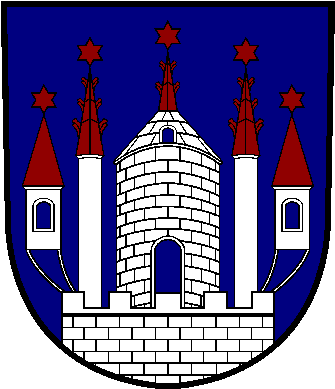 Výzvak podání nabídky a prokázání způsobilostipro veřejnou zakázku malého rozsahu na stavební práce „Oprava střechy bytového domu Kosmonautů 543/8, Zábřeh“.Zadavatel stanovuje pro vypracování nabídky a průběh výběrového řízení tyto závazné zadávací podmínky.Obsah zadání:A. Identifikační údaje a základní podmínky výběrového řízení.B. Požadavky na jednotný způsob zpracování nabídkové ceny.C. Prokázání splnění kvalifikačních předpokladů uchazečů o veřejnou zakázku.D. Závěrečné prohlášení.A. Identifikační údaje a základní podmínky výběrového řízení.A.1. Zadavatel: 	Zadavatel:		město Zábřeh			Masarykovo nám. 510/6, 789 01 ZábřehZástupce:		RNDr. Mgr. František John, Ph.D. – starostaKontaktní osoba:	Ing. Petr Košťál, vedoucí Odboru technické správy			Jitka Killarová, Odbor technické správyIČ:			00303640DIČ:			CZ00303640Telefon:		583 468 111, 583 468 215, 731 505 167, 732 349 217Fax:			583 416 505E-mail:			posta@muzabreh.czInternet:		www.zabreh.czBankovní spojení:	ČSOB Zábřeh, a.s., pobočka ZábřehČíslo účtu:		188491461/0300A.2. Vymezení předmětu veřejné zakázky - rozsah stavebních prací:Rozsah prací je specifikován těmito zadávacími podmínkami, zadávací dokumentací s neoceněným výkazem výměr pro výběr zhotovitele (vypracoval Ing. Petr Pohl) a závazným návrhem smlouvy o dílo. Stručný popis požadovaných stavebních prací:Předmětem veřejné zakázky je oprava střechy zahrnující kompletní výměnu střešní krytiny  4podlažního bytového domu Kosmonautů 543/8 v Zábřehu vč. souvisejících stavebních a montážních prací. Střecha je řešena jako mansardová. Bude demontována celá stávající střešní krytina z asfaltových šindelů. Po demontáži krytiny bude provedena kontrola celého dřevěného bednění a poškozené části bednění budou vyřezány a nahrazeny novými impregnovanými prkny tl. 24 mm. Je předpokládáno poškození v maximálně míře 20 %. Celé bednění z obou stran a stávající vazníky krovu budou nově impregnovány proti biologickým škůdcům. Bude upravena tepelná izolace podkroví tak, aby podél bednění zůstala provětrávaná mezera a TI nenaléhala přímo na podhled bednění. Do bednění budou provedeny výřezy pro odvětrání hřebene a nároží, montáž střešních výlezů – 3 kusy. Bude použita střešní krytina  z bitumenových šindelů obdélníkového tvaru, které jsou vyrobeny z SBS modifikovaného bitumenu tl. 3 mm s nosnou vložkou z netkané skleněné textilie. U horní vrstvy bude povrch tvořen břidličným nebo keramickým posypem nebo jejich kombinací, u které výrobce zaručuje minimálně 30 roků záruku a životnost minimálně 50 roků, optimálně Katepal 3T černé barvy, který již byl použit při opravě střech 2 BD v majetku města v této lokalitě v r. 2023. Pod krytinu bude namontována podkladní vrstva z fólie, kterou určuje výrobce systému. Jednotlivé pásy krytiny budou lepeny pomocí samolepící spodní části a mechanicky kotveny pomocí tvrzených hliníkových hřebíků. U okapu, nároží, úžlabí budou použity podkladní pásy dle pokynů od výrobce. Budou namontovány větrací tvarovky v hřebenu a v nárožích dle pokynů od výrobce. Na části střechy se sklonem 80° budou v horní části provedeny větrací otvory a osazeny větrací bodové tvarovky od daného výrobce, vždy po 2 m. Budou použity všechny komponenty od jednoho výrobce. Veškeré vybourané a demontované hmoty budou zlikvidovány, budou provedeny všechny ostatní stavební a montážní práce spojené s opravou střechy a bude demontováno pracovní lešení a vyklizeno a uklizeno staveniště.Soutěžní nabídka musí obsahovat veškeré práce a činnosti nutné pro zdárné dokončení díla dle zadávací dokumentace a těchto zadávacích podmínek. A.3. Podmínky soutěže - nabídka musí obsahovat:Nabídková cena opravy střechy:       XXX Kč bez DPH, DPH 12 %Cena bude obsahovat veškeré náklady spojené s prováděním stavebních a montážních prací po celou sjednanou dobu provádění těchto prací včetně veškerých rizik a vlivů během provádění díla, a to vč. rizika případné neúplnosti či nepřesnosti výkazu výměr. Cena bude obsahovat i práce, které případně po provedených průzkumech nemusí být provedeny. Pokud část stavebních prací nebude nutno provést, cena díla bude o tyto neprovedené práce snížena. Při plnění se uplatní režim přenesení daňové povinnosti u stavebních prací podle § 92e zákona č. 235/2004 Sb., o dani z přidané hodnoty.     b)  Doba plnění zakázky:zahájení prací:          předpoklad 13.05.2024	dokončení prací:        nejpozději 04.07.2024c)  Záruka na dílo: 	          10 let záruka na veškeré stavební a montážní práce15 let záruka na funkční vlastnosti, barevnou stálost a výrobní bezvadnost střešní krytiny30 let záruka na hydroizolační těsnost střešní krytiny d)  Reference uchazeče     e) Součástí nabídky předložené uchazečem povinně bude položkově oceněný rozpočet prací a dodávek.      f) Součástí nabídky předložené uchazečem povinně bude jasná technická specifikace, který ucelený střešní systém s jakým konkrétním typem modifikovaného střešního šindele jakého konkrétního výrobce uchazeč navrhuje použít. g) Uchazeči povinně předloží zadavateli jako součást své nabídky doplněnou smlouvu o dílo, která je jako příloha č. 3 součástí výzvy a která musí respektovat požadavky zadavatele zformulované v této výzvě. Smlouva o dílo musí být podepsána uchazečem (u uchazeče – právnické osoby musí být podepsána statutárním orgánem).h) Místem plnění této smlouvy je objekt 4podlažního bytového domu Kosmonautů 543/8 v Zábřehu.A.4. Soutěžní lhůta:V soutěžní lhůtě je žadatel oprávněn prohlédnout si místo stavby po předchozí telefonické dohodě.Lhůta pro podání nabídek končí dne 26.02.2024 ve 12:00. Nabídku je nutné odeslat elektronicky prostřednictvím komunikačního rozhraní systému JOSEPHINE. Tento způsob komunikace se týká jakékoliv elektronické komunikace, resp. elektronického podávání nabídek mezi zadavatelem a účastníky. Veškeré informace naleznete v příloze č. 1 – POŽADAVKY NA ELEKTRONICKOU KOMUNIKACI PRO VZMR.Nabídky doručené po uplynutí lhůty pro podání nabídek nebudou přijaty.Posouzení a hodnocení nabídek je neveřejné.A.5. Kritéria posouzení a hodnocení nabídek dle důležitosti:Nabídky budou posuzovány a hodnoceny podle následujících kritérií:	Celková výše nabídkové ceny bez DPH	100 %A.6. Platební podmínky:Viz závazný návrh smlouvy o dílo.A.7. Podklady pro vypracování nabídky:Uchazeči obdrží pro účast v soutěži:Zadávací podmínky k soutěži – výzvaPříloha č. 1 - POŽADAVKY NA ELEKTRONICKOU KOMUNIKACI PRO VZMRPříloha č. 2 – zadávací dokumentace pro výběr zhotovitelePříloha č. 3 - Smlouva o dílo – k doplnění a podpisuPřílohy jsou volně dostupné v systému JOSEPHINE.V případě nutnosti dalších dotazů je možno kontaktovat paní Jitku Killarovou tel. 583 468 215, mobil 732 349 217, mail: jitka.killarova@muzabreh.cz, referentku Odboru technické správy, nebo Ing. Petra Košťála tel. 583 468 249, mobil 731 505 167, mail: petr.kostal@muzabreh.cz, vedoucího Odboru technické správy.A.8. Podmínky zadavatele:1) Zadavatel si vyhrazuje právo nepřijmout žádnou z předložených nabídek a soutěž z naléhavých důvodů zrušit. V takovém případě zadavatel toto rozhodnutí elektronicky oznámí všem uchazečům.   2) Uchazeči předkládají své nabídky bez nároku na úhradu nákladů spojených s účastí v této soutěži.3) Případné nejasnosti je uchazeč povinen si objasnit nejpozději před podáním své nabídky.Nedostatečná informovanost nebo mylné chápání věcí neopravňují uchazeče požadovat jakoukoli úhradu nákladů, škody nebo dodatečnou změnu předložené nabídky.4) Na nabídky doručené po termínu soutěže nebude brán zřetel!B. Prokázání kvalifikačních předpokladů uchazečů o zakázkuB.1. Zadavatel požaduje, aby uchazeč k zajištění plnění svých povinností v tomto poptávkové řízení prokázal splnění základních kvalifikačních předpokladů, profesních kvalifikačních předpokladů a technických kvalifikačních předpokladů:Splnění základních kvalifikačních předpokladů prokáže uchazeč čestným prohlášením podle odst. 1a až 1e § 74 zákona 134/2016 Sb.Splnění profesních kvalifikačních předpokladů prokáže uchazeč, který předloží:Kopii dokladu o oprávnění k podnikání podle zvláštních právních předpisů v rozsahu odpovídajícím předmětu veřejné zakázky, zejména dokladu prokazující příslušné živnostenské oprávnění či licenciSplnění technických kvalifikačních předpokladů prokáže uchazeč formou přiloženého seznamu 2 jím opravených nebo nových sedlových střech z asfaltových šindelů, které v posledních 4 letech realizoval, každá oprava nebo nová střecha minimálně v hodnotě 500 000 Kč bez DPH. Seznam bude povinně obsahovat a telefonické kontakty na osoby, které byly objednateli těchto oprav nebo nových střech nebo osob, které vykonávaly technický dozor. B.2. Nesplní-li zájemce (uchazeč) některý z kvalifikačních předpokladů, bude vyloučen z účasti ve výběrovém řízení. Rozhodnutí o vyloučení zadavatel bezodkladně elektronicky sdělí vyloučenému zájemci (uchazeči).B.3. Zadavatel je oprávněn kdykoli v průběhu výběrového řízení ověřit, zda nedošlo ke změnám údajů poskytnutých v rámci prokazování kvalifikace. Za tímto účelem může vyzvat uchazeče, u něhož vznikly pochybnosti, že neoznámil změny týkající se kvalifikace, aby znovu prokázal svoji kvalifikaci. Pro opětovné předložení příslušných dokladů o kvalifikaci stanoví zadavatel přiměřenou lhůtu.B.4. Soutěže se mohou zúčastnit fyzické i právnické osoby.C. Závěrečné prohlášeníUchazeči jsou povinni do své nabídky vložit písemné prohlášení v této formulaci:Prohlašuji, že jsem se seznámil s celým obsahem zadání. Souhlasím bez výhrad se všemi podmínkami zadání a prohlašuji, že jsem se jimi řídil při zpracování své nabídky na stavební práce na opravu střechy bytového domu Kosmonautů 543/8, Zábřeh. V případě, že budu vyzván k jednání o uzavření smlouvy o dílo, prohlašuji, že veškeré podmínky uvedené v zadání a ve smlouvě o dílo budou z mé strany akceptovány.V Zábřehu dne 08.02.2024Ing. Petr Košťál v.r.vedoucí Odboru technické správy Městský úřad Zábřeh